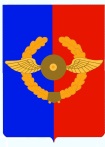 Российская ФедерацияД У М АСреднинского городского поселенияУсольского муниципального районаИркутской областипятого созываР Е Ш Е Н И ЕОт 06.09.2023г.                                                                                          № 31 р.п. СреднийОб имущественной поддержке субъектов малого и среднего предпринимательства при предоставлении муниципального имущества Среднинского городского поселения Усольского муниципального района Иркутской области во владение и (или) в пользование на долгосрочной основе субъектам малого и среднего предпринимательства, физическим лицам, не являющимся индивидуальными предпринимателями применяющим специальный налоговый режим «Налог на профессиональный доход» и организациям, образующим инфраструктуру поддержки субъектов малого и среднего предпринимательстваВ соответствии с Федеральным законом от 24 июля 2007 года № 209-ФЗ «О развитии малого и среднего предпринимательства в Российской Федерации», Федеральным законом от 22 июля 2008 года № 159-ФЗ «Об особенностях отчуждения движимого и недвижимого имущества, находящегося в государственной или муниципальной собственности и арендуемого субъектами малого и среднего предпринимательства" с изменениями введенными в действие Федеральным законом от 29 декабря 2022 года № 605-ФЗ «О внесении изменений в отдельные законодательные акты Российской Федерации», Федеральным законом от 6 октября 2003 года № 131-ФЗ «Об общих принципах организации местного самоуправления в Российской Федерации», руководствуясь статьями 6, 56 Устава Среднинского муниципального образования, Дума Среднинского городского поселения Усольского муниципального района Иркутской области Р Е Ш И Л А:1. Утвердить порядок формирования, ведения и обязательного опубликования перечня муниципального имущества Среднинского городского поселения, свободного от прав третьих лиц (за исключением права хозяйственного ведения, права оперативного управления, а также имущественных прав субъектов малого и среднего предпринимательства), предназначенного для передачи во владение и (или) пользование на долгосрочной основе (в том числе по льготным ставкам арендной платы) субъектам малого и среднего предпринимательства, физическим лицам, не являющимся индивидуальными предпринимателями применяющим специальный налоговый режим «Налог на профессиональный доход» и организациям, образующим инфраструктуру поддержки субъектов малого и среднего предпринимательства (прилагается). 2. Утвердить размер льготной ставки арендной платы по договорам в отношении имущества, включенного в перечень муниципального имущества муниципального образования Среднинского городского поселения Усольского муниципального района Иркутской области (за исключением земельных участков), свободного от прав третьих лиц (за исключением права хозяйственного ведения, права оперативного управления, а также имущественных прав субъектов малого и среднего предпринимательства), предназначенного для передачи во владение и (или) пользование на долгосрочной основе (в том числе по льготным ставкам арендной платы) субъектам малого и среднего предпринимательства, физическим лицам, не являющимся индивидуальными предпринимателями применяющим специальный налоговый режим «Налог на профессиональный доход» и организациям, образующим инфраструктуру поддержки субъектов малого и среднего предпринимательства (прилагается).3. Настоящее решение вступает в силу после дня его официального опубликования.2. Опубликовать настоящее решение в газете «Информационный бюллетень Среднинского муниципального образования» и разместить на официальном сайте Среднинского муниципального образования http://srednyadm.ru/ в информационно-телекоммуникационной сети «Интернет».3. Настоящее решение вступает в силу после дня его официального опубликования.
Глава Среднинского городского поселения Усольского муниципального района                                                  М.А. СемёноваПредседатель Думы городского поселения Среднинского муниципального образования                                    Л.В. СпиваковаИСПОЛНИТЕЛЬ:Главный специалист по юридическим вопросами нотариальным действиям:                  _________________  А.В. Шегнагаев                 СОГЛАСОВАНО:Заместитель главы                                 городского поселенияСреднинского муниципальногообразования                                                ________________ Е.В. Афанасьева РАССЫЛКА:1 экз. – Прокуратура;1 экз. – регистр:1 экз. – сайт;1 экз. – печать;1 экз. – в дело.Электронная версия правового акта и приложения(й) к нему соответствует бумажному носителю	Порядокформирования, ведения и обязательного опубликования перечня муниципального имущества Среднинского городского поселения Усольского муниципального района Иркутской области свободного от прав третьих лиц (за исключением права хозяйственного ведения, права оперативного управления, а также имущественных прав субъектов малого и среднего предпринимательства), предназначенного для передачи во владение и (или) пользование на долгосрочной основе (в том числе по льготным ставкам арендной платы) субъектам малого и среднего предпринимательства, физическим лицам, не являющимся индивидуальными предпринимателями применяющим специальный налоговый режим «Налог на профессиональный доход» и организациям, образующим инфраструктуру поддержки субъектов малого и среднего предпринимательства.1. Настоящий Порядок устанавливает процедуру формирования, ведения и обязательного опубликования перечня муниципального имущества Среднинского городского поселения Усольского муниципального района Иркутской области, свободного от прав третьих лиц (за исключением права хозяйственного ведения, права оперативного управления, а также имущественных прав субъектов малого и среднего предпринимательства) (далее соответственно – муниципальное имущество, перечень), в целях предоставления муниципального имущества во владение и (или) пользование на долгосрочной основе (в том числе по льготным ставкам арендной платы) субъектам малого и среднего предпринимательства, физическим лицам, не являющимся индивидуальными предпринимателями применяющим специальный налоговый режим «Налог на профессиональный доход» и организациям, образующим инфраструктуру поддержки субъектов малого и среднего предпринимательства.2. Формирование, ведение и обязательное опубликование перечня осуществляет Администрация Среднинского городского поселения Усольского муниципального района Иркутской области (далее – уполномоченный орган).3. В перечень включается движимое и недвижимое имущество, в том числе земельные участки (за исключением земельных участков, предназначенных для ведения личного подсобного хозяйства, огородничества, садоводства, индивидуального жилищного строительства), здания, строения, сооружения, нежилые помещения, оборудование, машины, механизмы, установки, транспортные средства, инструменты, инвентарь, находящееся в муниципальной собственности Среднинского городского поселения Усольского муниципального района Иркутской области, свободное от прав третьих лиц (за исключением права хозяйственного ведения, права оперативного управления, а также имущественных прав субъектов малого и среднего предпринимательства), пригодное для его использования по целевому назначению.4. В перечень вносятся сведения о муниципальном имуществе, соответствующем следующим критериям:а) муниципальное имущество свободно от прав третьих лиц (за исключением права хозяйственного ведения, права оперативного управления, а также имущественных прав субъектов малого и среднего предпринимательства);б) в отношении муниципального имущества федеральными законами не установлен запрет на его передачу во временное владение и (или) пользование, в том числе в аренду на торгах или без проведения торгов;в) муниципальное имущество не является объектом религиозного назначения;г) муниципальное имущество не является объектом незавершенного строительства, объектом жилищного фонда или объектом сети инженерно-технического обеспечения, к которому подключен объект жилищного фонда;д) в отношении муниципального имущества не принято решение органов местного самоуправления Среднинского городского поселения Усольского муниципального района Иркутской области, о предоставлении его иным лицам;е) муниципальное имущество не подлежит приватизации в соответствии с прогнозным планом (программой) приватизации муниципального имущества или перечнем муниципального имущества, приватизация которого осуществляется без включения в прогнозный план (программу) приватизации муниципального имущества на плановый период;ж) муниципальное имущество не признано аварийным и подлежащим сносу или реконструкции;з) земельный участок не предназначен для ведения личного подсобного хозяйства, огородничества, садоводства, индивидуального жилищного строительства;и) земельный участок не относится к земельным участкам, предусмотренным подпунктами 1–10, 13–15, 18 и 19 пункта 8 статьи 3911 Земельного кодекса Российской Федерации, за исключением земельных участков, предоставленных в аренду субъектам малого и среднего предпринимательства;к) в отношении муниципального имущества, закрепленного на праве хозяйственного ведения или оперативного управления за муниципальным унитарным предприятием, на праве оперативного управления за муниципальным учреждением, представлено предложение такого предприятия или учреждения о включении соответствующего муниципального имущества в перечень, а также согласие Думы Среднинского городского поселения Усольского муниципального района Иркутской области на включение муниципального имущества в перечень;л) муниципальное движимое имущество не относится к имуществу, которое теряет свои натуральные свойства в процессе его использования (потребляемым вещам), к имуществу, срок службы которого составляет менее 5 лет или которое не подлежит предоставлению в аренду на срок 5 лет и более в соответствии с законодательством Российской Федерации.5. Формирование и ведение перечня осуществляешься в электронной форме и предусматривает поддержание информации, содержащейся в перечне, в актуальном состоянии. Ведение перечня осуществляется путем внесения в него изменений.6. Предложения о формировании перечня (далее – предложения) направляются в уполномоченный орган старшим инспектором по муниципальному хозяйству, депутатами Думы Среднинского городского поселения Усольского муниципального района Иркутской области, муниципальными унитарными предприятиями, муниципальными учреждениями, владеющими муниципальным имуществом на праве хозяйственного ведения или оперативного управления, субъектами малого и среднего предпринимательства, физическими лицами, не являющихся индивидуальными предпринимателями и применяющих специальный налоговый режим «Налог на профессиональный доход»  и организациями, образующими инфраструктуру поддержки субъектов малого и среднего предпринимательства.7. Рассмотрение предложения осуществляется уполномоченным органом в течение 30 календарных дней со дня регистрации письменного обращения, содержащего такое предложение.8. По результатам рассмотрения предложения уполномоченный орган принимает одно из следующих решений:а) о включении сведений о муниципальном имуществе, в отношении которого поступило предложение, в перечень с учетом критериев, установленных пунктом 4 настоящего Порядка;б) об исключении сведений из муниципального имущества, в отношении которого поступило предложение, из перечня с учетом положений пунктов 12 и 13 настоящего Порядка; в) об отказе в учете предложения. 9. В случае принятия решения об отказе в учете предложения уполномоченный орган не позднее 5 календарных дней со дня принятия указанного решения направляет лицу, представившему предложение, ответ с мотивированным обоснованием причин отказа.10. Дополнение перечня производится ежегодно в срок до 1 ноября текущего года.11. В случае внесения изменений в реестр муниципального имущества Среднинского городского поселения Усольского муниципального образования Иркутской области в отношении муниципального имущества, включенного в перечень, уполномоченный орган в течение 10 календарных дней обеспечивает внесение соответствующих изменений в отношении муниципального имущества в перечень.12. Уполномоченный орган исключает сведения о муниципальном имуществе из перечня в одном из следующих случаев:а) муниципальное имущество не соответствует критериям, установленным пунктом 4 настоящего Порядка;б) в отношении муниципального имущества принято решение органа местного самоуправления Среднинского городского поселения Усольского муниципального района Иркутской области о его использовании для муниципальных нужд либо для иных целей;в) право муниципальной собственности на имущество прекращено по решению суда или в ином установленном законом порядке.13. Уполномоченный орган вправе исключить сведения о муниципальном имуществе из перечня, если в течение 2 лет со дня включения сведений о муниципальном имуществе в перечень в отношении такого имущества от субъектов малого и среднего предпринимательства, физических лиц, не являющихся индивидуальными предпринимателями и применяющих специальный налоговый режим «Налог на профессиональный доход» и организаций, образующих инфраструктуру поддержки субъектов малого и среднего предпринимательства, не поступило:а) ни одной заявки на участие в аукционе (конкурсе) на право заключения договора, предусматривающего переход прав владения и (или) пользования в отношении муниципального имущества, в том числе на право заключения договора аренды земельного участка;б) ни одного заявления о предоставлении муниципального имущества, в том числе земельного участка, в отношении которого заключение указанного договора может быть осуществлено без проведения аукциона (конкурса) в случаях, предусмотренных Федеральным законом от 26 июля 2006 года № 135-ФЗ «О защите конкуренции» или Земельным кодексом Российской Федерации.14. Сведения о муниципальном имуществе вносятся в перечень в составе и по форме, установленном приказом Министерства экономического развития Российской Федерации от 20 апреля 2016 года № 264 «Об утверждении Порядка представления сведений об утвержденных перечнях государственного имущества и муниципального имущества, указанных в части 4 статьи 18 Федерального закона «О развитии малого и среднего предпринимательства в Российской Федерации», а также об изменениях, внесенных в такие перечни, в акционерное общество «Федеральная корпорация по развитию малого и среднего предпринимательства», формы представления и состава таких сведений».15. Сведения о муниципальном имуществе группируются в перечне по видам имущества (недвижимое имущество (в том числе единый недвижимый комплекс), земельные участки, движимое имущество). В отношении муниципального имущества, закрепленного за муниципальным унитарным предприятием и муниципальным учреждением, в перечне указывается наименование такого предприятия или учреждения и адрес для направления предложений о заключении договора аренды.16. Имущество, включенное в перечень муниципального имущества, может быть отчуждено на возмездной основе в собственность субъектов среднего и малого предпринимательства в соответствии с Федеральным законом от 22 июля 2008 года № 159-ФЗ «Об особенностях отчуждения невидимого имущества, находящегося в государственной или муниципальной собственности и арендуемого субъектами среднего и малого предпринимательства» с предоставлением преимущественного права выкупа арендуемого муниципального имущества, в том числе движимого имущества. 17. Перечень и внесенные в него изменения подлежат обязательному опубликованию в средствах массовой информации, предназначенных для опубликования муниципальных правовых актов в газете «Информационный бюллетень Среднинского муниципального образования» - в течение 10 рабочих дней со дня утверждения и размещению на официальном сайте официальном сайте Среднинского муниципального образования http://srednyadm.ru/ в информационно-телекоммуникационной сети «Интернет». (в том числе в форме открытых данных) – в течение 3 рабочих дней со дня утверждения.Размер льготной ставки арендной платы по договорам в отношении имущества, включенного в перечень муниципального имущества Среднинского городского поселения Усольского муниципального района Иркутской области (за исключением земельных участков),свободного от прав третьих лиц (за исключением права хозяйственного ведения, права оперативного управления, а также имущественных прав субъектов малого и среднего предпринимательства), предназначенного для передачи во владение и (или) пользование на долгосрочной основе (в том числе по льготным ставкам арендной платы) субъектам малого и среднего предпринимательства, физическим лицам, не являющимся индивидуальными предпринимателями применяющим специальный налоговый режим «Налог на профессиональный доход» и организациям, образующим инфраструктуру поддержки субъектов малого и среднего предпринимательства1. Льготная ставка арендной платы определяется как часть ставки арендной платы по договорам в отношении имущества, включенного в перечень муниципального имущества Среднинского городского поселения Усольского муниципального района Иркутской области (за исключением земельных участков), свободного от прав третьих лиц (за исключением права хозяйственного ведения, права оперативного управления, а также имущественных прав субъектов малого и среднего предпринимательства), предназначенного для передачи во владение и (или) пользование на долгосрочной основе (в  том числе по льготным ставкам арендной платы) субъектам малого и среднего предпринимательства, физическим лицам, не являющимся индивидуальными предпринимателями применяющим специальный налоговый режим «Налог на профессиональный доход» и организациям, образующим инфраструктуру поддержки субъектов малого и среднего предпринимательства, установленной в муниципальном образовании Среднинского городского поселения Усольского муниципального района Иркутской области (далее – арендная плата), в соответствии с Постановлением Правительства Российской Федерации от 21 августа 2010 года № 645 «Об имущественной поддержке субъектов малого и среднего предпринимательства при предоставлении Федерального имущества».2. Администрации Среднинского городского поселения Усольского муниципального района Иркутской области при заключении с субъектами малого и среднего предпринимательства, физическими лицами, не являющимися индивидуальными предпринимателями и применяющими специальный налоговый режим «Налог на профессиональный доход», договоров аренды в отношении муниципального имущества (за исключением земельных участков), включенного в перечень муниципального имущества, свободного от прав третьих лиц (за исключением права хозяйственного ведения, права оперативного управления, а также имущественных прав субъектов малого и среднего предпринимательства), предназначенного для передачи во владение и (или) пользование на долгосрочной основе (в  том числе по льготным ставкам арендной платы) субъектам малого и среднего предпринимательства, физическим лицам, не являющимся индивидуальными предпринимателями применяющим специальный налоговый режим «Налог на профессиональный доход» и организациям, образующим инфраструктуру поддержки субъектов малого и среднего предпринимательства, предусматривать, что арендная плата вносится в следующем порядке:в первый год аренды –  40 % размера арендной платы;во второй год аренды – 60 % размера арендной платы;в третий год аренды – 80 % размера арендной платы;в четвертый год аренды и далее – 100% размера арендной платы.утвержденрешением Думы Среднинского городского поселения Усольского муниципального района Иркутской области от «06» сентября 2023 года № 31утверждеНрешением Думы Среднинского городского поселения Усольского муниципального района Иркутской области от «06» сентября  2023 года №_31___